Что делать родителям, если ваш ребенок столкнулся с травлей.Как разговаривать с ребенком о проблемеВнимательно выслушать, не отвлекаясь на посторонние дела.Не торопиться с выводами. Постараться узнать детали.Проявить сочувствие к ребенку, принять его болезненные чувства.Дать понять ребенку, что вы его поддерживаете и готовы помогать.Не обвинять ребенка.Осознать свои чувства и переживания. Не впадать в сильные эмоции. Постараться трезво оценить происходящее.Спросить ребенка, какое решение проблемы его бы устроило.Дать советы, как отвечать обидчикам.Как реагировать ребенкуСохранять спокойствие.Не поддаваться на провокацию, не проявлять гнев: возможно, обидчик потеряет к нему интерес.Блокировать агрессора онлайн или в телефоне, но сохранить оскорбительные сообщения.Сообщить о нападках родителям и учителю.Если разговор с обидчиками вынужденно начался, переводить внимание на их поведение нейтральными безразличными фразами: «Я знаю, что ты любишь так говорить»; «Я знаю, что не умеешь по-другому развлекаться»; «Жалко, что у вас не находится дел поинтереснее».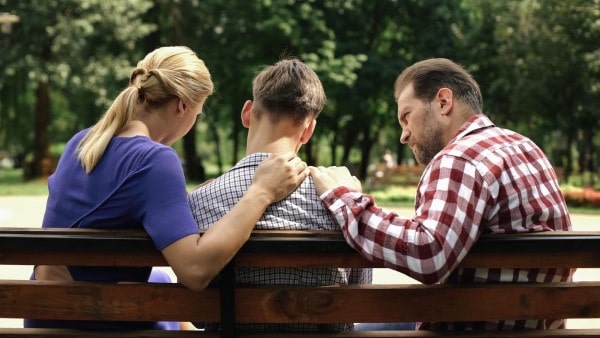 